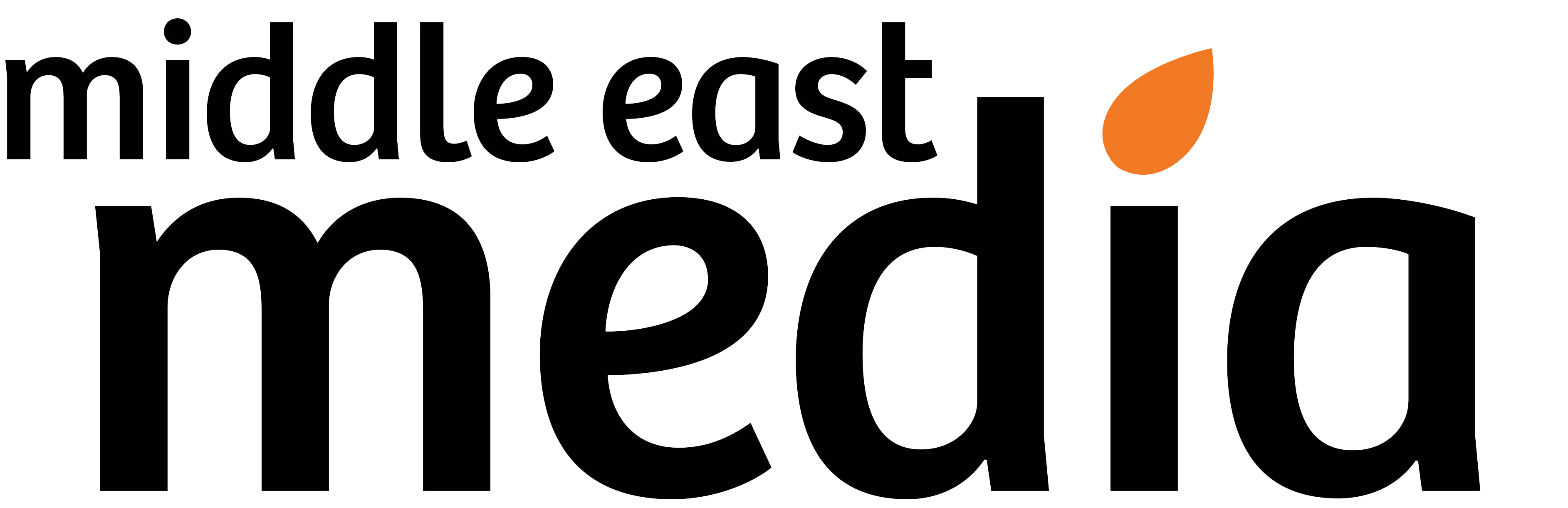 Application Form – Communications AssistantPlease send the completed application form, along with your CV, to James Baldock at comms@mem.org.How did you hear about us?Why do you want to work for Middle East Media?Tell us briefly how you became a Christian and your faith journey since then.Outside of work, what are your hobbies and interests?Why do you think you are suitable for this role?Briefly outline your relevant skills and experience that are pertinent to the job description? Which area(s) of the job description do you feel fits your strengths the most?Which area(s) of the job description is new to you, and might be a challenge?Do you have any experience of working in a team who work remotely? How do you feel about working from home? Writing TestA big part of this role will be written communication and communicating the successes of our work, which includes stories of life transformation. As our field offices are in the Arabic-speaking world we often have to re-write stories with correct English grammar, in a way that is compelling to a Western audience, while still staying true to the story. Please re-write the following story to meet these goals and change it into first-person:“One trainee who was brought up as a child to an extremist father –like ISIS soldiers- who taught her at an early age to kill people, to carry guns and be ready to bomb herself to defend her religion and nation attended the training.  At the age of 6 she was there –with her younger brother- when her mother was slaughtered by extremists and the two kids stayed with the body of the dead mother for two days without rescue; they tried everything to bring her back to life but failed. This lady explicitly said that watching the first episode of Farah losing her mother to death was very painful and brought back the entire trauma experience to her memory.  She said she doesn’t want to watch the program or use it to train children because of the pain it brings. This comment was said at lunch break after watching only the first episode.  By the end of the training day, she was the first one to comment that she takes her previous impression back, and that LITD’s episodes –after watching all 4 episodes of the first batch- was the best thing she ever saw to help traumatized children by highlighting the God of The Bible who heals the pain and helps His children grow and mature. Her personal story of how she became a Christian is very powerful.” Your version:“”Two ReferencesPlease provide two references, with one preferably being from your church leader and the second one from your previous employer. References will be taken up if you are offered the position.Reference 1Full name:Professional role/title:Relationship to you:Phone number:Email address:Reference 2Full name:Professional role/title:Relationship to you:Phone number:Email address: 